Name: ______________________                              Period:_______Physical ScienceCh. 1 Homework Packet1.1 GraphingGraph the above data (using a line graph)Title:_________________________		Topic and Units:_______________________________      2.  How would doubling the time affect the temperature? (Use complete sentences)Pg. 25 – Question 5  (Use complete Sentences to Answer)3.   When would you choose a line graph to present data?Teacher Stamp/Initial 4.  When would you choose a bar graph to present data?1.2-Measurements  (from pgs. 14-20 in book)Match the SI base unit with the quantity that is used to measure.SI Base Unit		1.	meter		2.	kilogram		3.	kelvin		4.	secondQuantitya.	Massb.	Timec.	Lengthd.	TemperatureFill in the following table:5.	Is the following sentence true or false? Units in the SI system
include feet, pounds, and degrees Fahrenheit. 	6.	Circle the letter of the value that is expressed as 3 × 108.a.	300	b.	300,000c.	30,000,000	d.	300,000,0007.	Why is scientific notation useful? 	8.  What does “SI’ mean? (What are SI units?)Teacher Stamp/Initial1.3 – Scientific MethodScientific Methods (pages 7–9)1.	Name three types of variables in an experiment.a. 		b.   ________________________________   c. 	____________________3.  Is the following sentence true or false? If the data from an
experiment do not support your hypothesis, you can revise the
hypothesis or propose a new one. 	2.	How does a scientific theory differ from a hypothesis? 	Match the following vocabulary terms to the correct definition.Definition		3.	Information that you obtain
through your senses		4.	A well-tested explanation
for a set of observations		5.	A proposed answer to a questionVocabulary Terms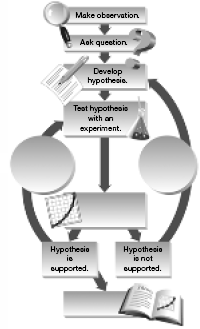 a.	theoryb.	hypothesisc.	observationContinue6.	Complete the model on the previous page of a scientific method by filling in the
missing steps.a.			b.		c.			d.		Scientific Laws (page 9)7.	Is the following sentence true or false? A scientific law attempts to
explain an observed pattern in nature. 	8.	All scientists may accept a given scientific law, but different
scientists may have different 	 to explain it.Scientific Models (page 10)9.	Why do scientists use scientific models? 	10.	Circle the letters that correctly state what scientists do if data show
that a model is wrong.a.	Change the model.	b.	Replace the model.c.	Ignore the data.	d.	Revise the data.Working Safely in Science (page 11)11.	Circle the letters of safety precautions to follow whenever you
work in a science laboratory.a.	Study safety rules.	b.	Never ask questions.c.	Read all procedural steps.	d.	Understand the procedure.12.	Why should you wash your hands after every experiment? 	Teacher Stamp/InitialTime  (s)Temperature (Celsius)1100250325412566371SI PrefixesSI PrefixesSI PrefixesSI PrefixesPrefixSymbolMeaningMultiply Unit Bygiga-G1,000,000,000mega-Mmillion (106)kilo-kthousand (103)1000deci-d0.1centi-hundredth (10-2)0.01mthousandth (10-3)0.001μmillionth (10-6)0.000001nano-billionth (10-9)0.000000001